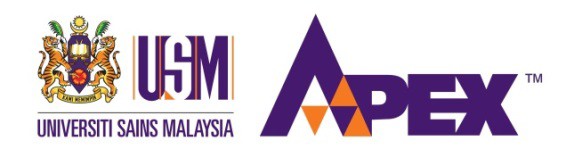 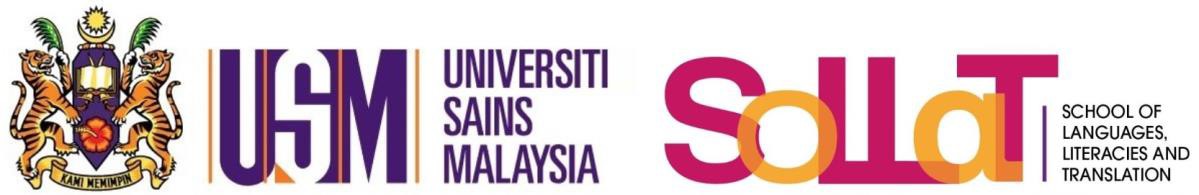 		SUBMISSION OF PROPOSAL FOR DEFENSE SECTION A: STUDENT DETAILS (Filled in by student)                  Student’s signature:   						Date: SECTION B: ENDORSEMENT BY MAIN SUPERVISOR	I hereby confirm that:			I am satisfied with the progress achieved by the candidate in terms of quality of the work presented. 			Therefore, I have no hesitation in recommending that the proposal be submitted for defense.			Other comments on the submission of thesis (if any): Main Supervisor’s signature: 					Date: Note: Submission to be attached with official Turnitin report (from SoLLaT), proposal copy (pdf and word). 	Submit to norkarimah@usm.my, cc your supervisors.SOLLAT_PROPOSAL DEFENSE/2023FULL NAME: [CAPITAL LETTER]IDENTITY CARD / PASSPORT NUMBER:[AS IN THE STUDENT REGISTRATION CARD]MATRIC NUMBER:PROGRAMME:FIELD OF STUDY:MAIN SUPERVISOR:CO-SUPERVISOR:PROPOSAL TITLE:TURNITIN REPORT:[PLEASE ATTACH TURNITIN REPORT. ACCEPTABLE SIMILARITY INDEX – 25 % AND BELOW]                            %                             %                             % 